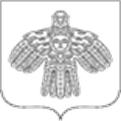 В соответствии с пунктом 4 статьи 21 Бюджетного кодекса Российской Федерации, п р и к а з ы в а ю:Внести изменения в Приложение к приказу от 01.11.2023 № 168: 	- дополнить кодами:Российская ФедерацияРеспублика КомиРоссийская ФедерацияРеспублика КомиРоссия ФедерацияКоми РеспубликаРоссия ФедерацияКоми РеспубликаФИНАНСОВОЕ УПРАВЛЕНИЕ АДМИНИСТРАЦИИ МУНИЦИПАЛЬНОГО ОКРУГА «УХТА»ФИНАНСОВОЕ УПРАВЛЕНИЕ АДМИНИСТРАЦИИ МУНИЦИПАЛЬНОГО ОКРУГА «УХТА»«УХТА» МУНИЦИПАЛЬНÖЙ КЫТШЛÖН АДМИНИСТРАЦИЯСА СЬÖМ ОВМÖСÖН ВЕСЬКÖДЛАНİН«УХТА» МУНИЦИПАЛЬНÖЙ КЫТШЛÖН АДМИНИСТРАЦИЯСА СЬÖМ ОВМÖСÖН ВЕСЬКÖДЛАНİНПРИКАЗПРИКАЗПРИКАЗПРИКАЗ28.03.2024№№64г.Ухта, Республика КомиО внесении изменений и дополнений в приказ от 01.11.2023 № 168 «Об утверждении перечня и кодов целевых статей расходов бюджетной классификации муниципального округа «Ухта» на 2024 год и плановый период 2025 и 2026 годов» КодНаименование целевой статьи07 1 14 92724Укрепление и модернизация материально-технической базы муниципальных дошкольных образовательных организаций07 2 14 92724Укрепление и модернизация материально-технической базы муниципальных общеобразовательных организаций09 3 14 10000Реализация народных проектов в сфере доступной среды, прошедших отбор в рамках проекта "Народный бюджет"Начальник управленияГ.В. Крайн